MOKINIŲ PIEŠINIŲ KONKURSO „VILNIUS 2073“DALYVIO ANKETAVardas(-ai), pavardė(-ės): Dalyvio amžius ir klasė:Dalyvio telefonas, el. paštas: Mokykla (pavadinimas ir tikslus adresas): Mokytojo arba vadovo vardas, pavardė (jei ne įstaigoje – mamos arba tėvo): Mokytojo telefonas, el. paštas: Pildo konkurso organizatoriusVertinimo komisijos įvertinimas (balais):Vertinimo komisijos pastabos:................................................................................................................................................................................................................................................................................................................................................................................................................................................................................................................................................................................................................................................................................................................................................................................................................................ 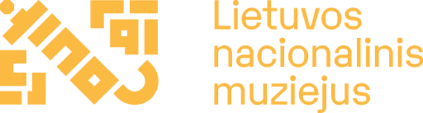 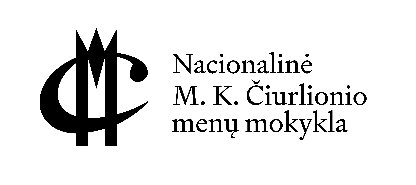 